Муниципальное дошкольное образовательное учреждение «Детский сад №122 комбинированного вида» Конспект итогового интегрированного занятия в старшей группе № 3«Путешествие в страну математики» Выполнила: воспитатель  Косолапова А. С. Саранск, 2021 Цель: - выявить полученные знания, представления, умения, которые дети получили в течение учебного года. Программное содержание: Обучающие задачи: Упражнять в счёте в пределах 10 в прямом и обратном порядке, умении называть «соседей» названных чисел. Закрепить умение ориентироваться на листе бумаги. -Закрепить умение составлять геометрические фигуры из счетных палочек. Закрепить знания о последовательности дней недели, времён года. Развивать у детей конструктивные способности, логическое мышление, мелкую моторику рук. Закрепить представления детей о геометрических фигурах:  Закрепить умение сравнивать числа. Закрепить умение решать примеры в пределах 10. Развивающие задачи: Создать условия для развития логического мышления, сообразительности, внимания. Способствовать формированию мыслительных операций, развитию речи, умению аргументировать свои высказывания. Воспитательные задачи: Воспитывать самостоятельность, умение понимать учебную задачу и выполнять её самостоятельно. Воспитывать интерес к математическим занятиям. Оборудование: - письмо, цветок бесцветный, цветок яркий, карточки с цифрами,  мяч, счетные палочки, треугольник, квадрат, круг, овал, прямоугольник, чистые листы, листы в клетку на каждого ребенка, карандаши, ножницы, круги из цветной бумаги, лист а3, примеры. Ход занятия. Вводная часть. Ребята, давайте поздороваемся с нашими гостями!  Дети вместе с воспитателем становятся в круг. В круг широкий, вижу я, Встали все мои друзья. Мы сейчас пойдем направо, А теперь пойдем налево, В центре круга соберемся, И на место все вернемся. Улыбнемся, подмигнем, И занятие начнем. Дети выполняют упражнения в соответствии с текстом. Стук в дверь. Передают анонимное письмо.  Воспитатель: «Дорогие ребята, в нашей стране математики случилась беда. Злой волшебник заколдовал всех жителей королевства – все числа перепутались в числовом ряду, а геометрические фигуры забыли свои имена. Я целый год наблюдала за тем, как вы интересно играли на занятиях по математике, только вы можете снять колдовские чары, выполнив все задания. Королева Математики». Воспитатель: Ребята, мы поможем жителям страны математики? Прежде чем мы отправимся путешествовать проведем с вами разминку. Воспитатель : Какое сейчас время года? Дети : Весна Воспитатель: Перечислите все весенние месяцы. Дети : Март, Апрель, Май Воспитатель: Сейчас утро или вечер? Дети: Утро Воспитатель: - Сколько месяцев в году? Дети: 12 Воспитатель: - Назовите по порядку дни недели Дети: Понедельник, Вторник, Среда, Четверг, Пятница, Суббота, Воскресенье. Воспитатель: Сколько раз в году бывает день рождения? Дети: Один Воспитатель: Что бывает раньше: утро или вечер? Дети: Утро Теперь отправляемся путешествовать в математическую страну. На чем мы можем отправиться в путешествие? (Ответы детей) А чтобы узнать, на чём мы отправимся, выполним графический диктант.  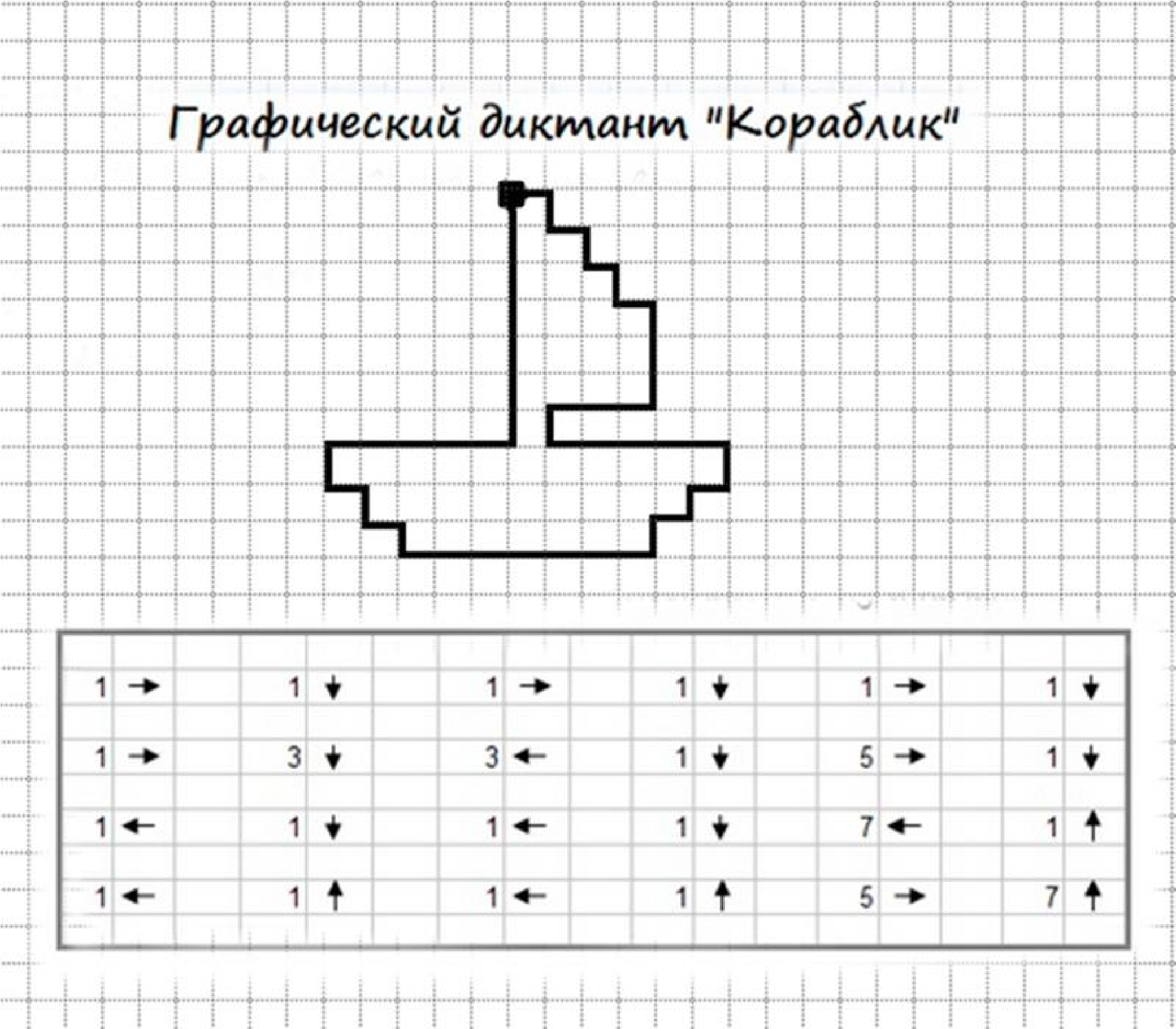 Что у вас получилось? (кораблик) - Закроем глаза (включаю шум моря)  - Мы попали с вами в страну математики. Основная часть. задание. Числовой ряд. Дидактическая игра “Найди место в ряду”. «Случай странный, Случай редкий, Цифры в ссоре, Вот те на! Со своей стоять соседкой, Не желает ни одна, Нужно цифры помирить. И их строй восстановить» Воспитатель: Как можно помирить цифры? Что нужно сделать, чтобы они встали в нужном порядке? Дети: Выстроить числовой ряд. Дети командами выкладывают числовой ряд. Одна команда считает числа по порядку. Вторая в обратном направлении от 10 до 0. Ребята, а давайте проверим, какое число вы поставили между числами 7 и 9? Восемь. Назовите соседей числа 6, 2, 4, 9; (5 и 7); (1 и 3); (3 и 5); (8 и 10) Назовите число, которое больше числа 3 на 1. (4) Назовите число, которое больше числа 5 на 1. (6) Назовите число, которое больше числа 7 на 1. (8) Воспитатель: Молодцы.  задание. Воспитатель: Мы очутились с вами на поляне с волшебным цветком. Посмотрите с цветком что-то случилось? Какой он? Дети: Бесцветный, тусклый Воспитатель: Какое у него настроение? Дети: Грустное Воспитатель: Чтобы цветок нам к жизни вернуть, нужно его лепестки расколдовать от чар злого волшебника- решить его задачки. Шесть весёлых медвежат  За малиной в лес спешат Но один из них устал, Потерялся и отстал А теперь ответ найди Сколько мишек впереди? (5) Пять щенят+ мама Лайка, сколько будет, сосчитай-ка? (6) - Четыре спелых груши На веточке качалось. Две груши снял Павлуша, А сколько груш осталось (две) - Ежик по лесу шел И подснежники нашел: Два под березкой, Один - у осины, Сколько их будет В плетеной корзине (три) Воспитатель: Молодцы! Расколдовали волшебный цветок. Физкультминутка В понедельник я купался, (изображаем плавание) А во вторник – рисовал. (изображаем рисование) В среду долго умывался, («умываемся») А в четверг в футбол играл. (бег на месте) В пятницу я прыгал, бегал, (прыгаем) Очень долго танцевал. (кружимся на месте) А в субботу, воскресенье (хлопки в ладоши) Целый день я отдыхал. (дети садятся на корточки, руки под щеку—засыпают) задание. Сравни числа. Воспитатель: Сейчас вам нужно сравнить числа. Работать будем парами. Я раздам каждой паре карточки и вы поставите соответствующие знаки.  Воспитатель: Молодцы, ребята. Справились с заданием. задание. Геометрические фигуры. Воспитатель: Сейчас мы с вами будем работать с геометрическими фигурами. А вот с какими, вам предстоит отгадать. Игра «Узнай меня». Я многоугольник, имею 3 стороны (треугольник) Я многоугольник, у меня 4 равные стороны (квадрат) Я не многоугольник, меня можно катать (круг)     У меня нет углов, но я не круг (овал)                                 Я четырехугольник, но у меня не все стороны равны (прямоугольник) Воспитатель: Молодцы, все фигуры назвали правильно. Ребята, а вы знаете, что геометрические фигуры можно нарисовать, начертить в тетради, вырезать из цветной бумаги. А еще их можно выложить из счетных палочек. И не одну, а сразу несколько. Давайте попробуем. отсчитайте три палочки и сделайте треугольник   отсчитайте еще две палочки и сделайте еще один треугольник   сколько треугольников получилось? (два) два треугольника вместе какую фигуру образуют? (ромб) - отсчитайте четыре палочки и сделайте квадрат.   отсчитайте еще три палочки и сделайте еще один квадрат            какая фигура у вас получилась? (прямоугольник) сколько четырехугольников получилось? (три) а сколько всего фигур у вас получилось? (шесть) назовите их (два треугольника, ромб, два квадрата, прямоугольник) сколько палочек вы использовали? (12) Молодцы и с этим заданием вы справились без проблем. А сейчас я предлагаю поселить все геометрические фигуры в один дом, тогда они будут соседями и никогда друг друга не потеряют. Прямоугольник будет жить в центре листа, круг – над прямоугольником, овал – под прямоугольником, справа от прямоугольника поселится квадрат, слева – треугольник.  задание. Слова - Антонимы. Воспитатель: Становитесь все в круг, поиграем в мяч. Игра называется: «Скажи наоборот». Игра проводится с мячом. Воспитатель кидает мяч ребенку и называет одно из математических понятий, а ребенок кидает мяч обратно и называет противоположность названному понятию. Длинный – короткий; Большой – маленький; Высокий – низкий; Широкий – узкий; Толстый – худой; Далеко – близко; Вверху – внизу; Слева – справа; Вперед – назад; Один – много; Снаружи – внутри; Легкий – тяжелый; Сильный - слабый; Быстро - медленно. задание. Решение примеров. У нас с вами осталось последнее задание. Нам нужно решить примеры. Работать будем парами. Заключительная часть. А давайте сделаем для нашего уже доброго волшебника один большой красивый ковер, из разноцветных кругов. С этим ковром волшебник будет творить только добрые чудеса. Пальчиковая гимнастика Наши нежные цветки распускают лепестки. (Поднять кисти рук вверх с опорой на локти, пальчики собраны в щепоть, раскрыть пальчики). Ветерок чуть дышит, лепестки колышет. ( Плавное раскачивание раскрытых пальчиков влево-вправо). Наши алые цветки закрывают лепестки. (Собрать пальчики обеих рук в щепоть). Тихо засыпают, головой качают. (Плавное раскачивание пальчиков, собранных в щепоть, влево-вправо). (Дети вырезают из цветной бумаги круги и приклеивают на ватман) Ребята, вы выполнили все задания, навели порядок в стране математики, а злого колдуна превратили в доброго волшебника. Королева вам очень благодарна за помощь, она прислала вам угощение. Ребята, а вам понравилось наше путешествие? Что вам было особенно легко, что показалось трудным? (Ответы детей цепочкой).  Ну а теперь нам пора возвращаться в детский сад. Закрывайте глаза и начинаем отсчёт от 5 до 0. (дети считают хором) Воспитатель: Вот Мы и в детском саду. 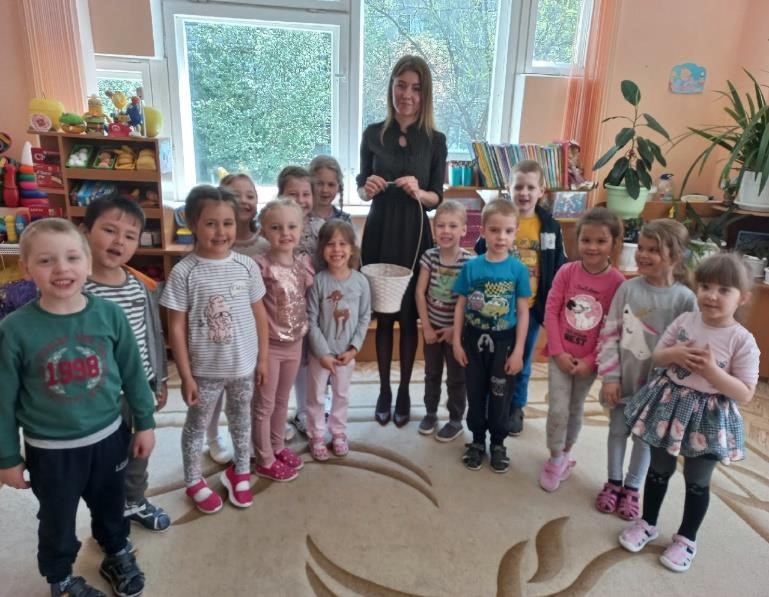 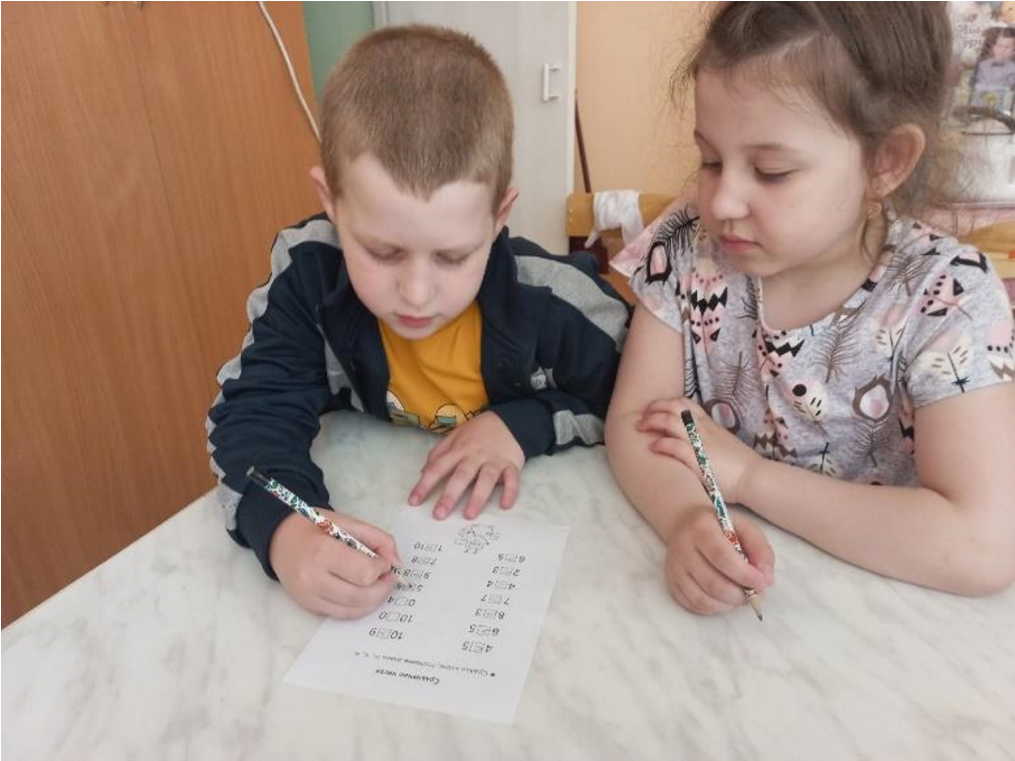 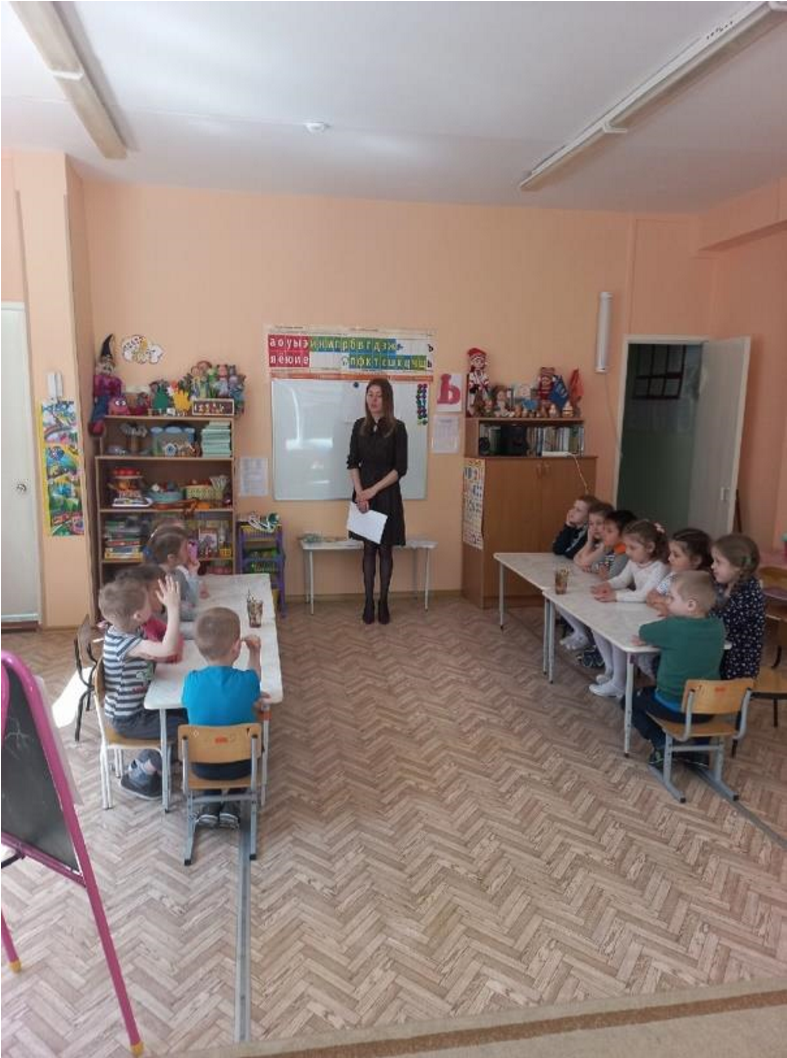 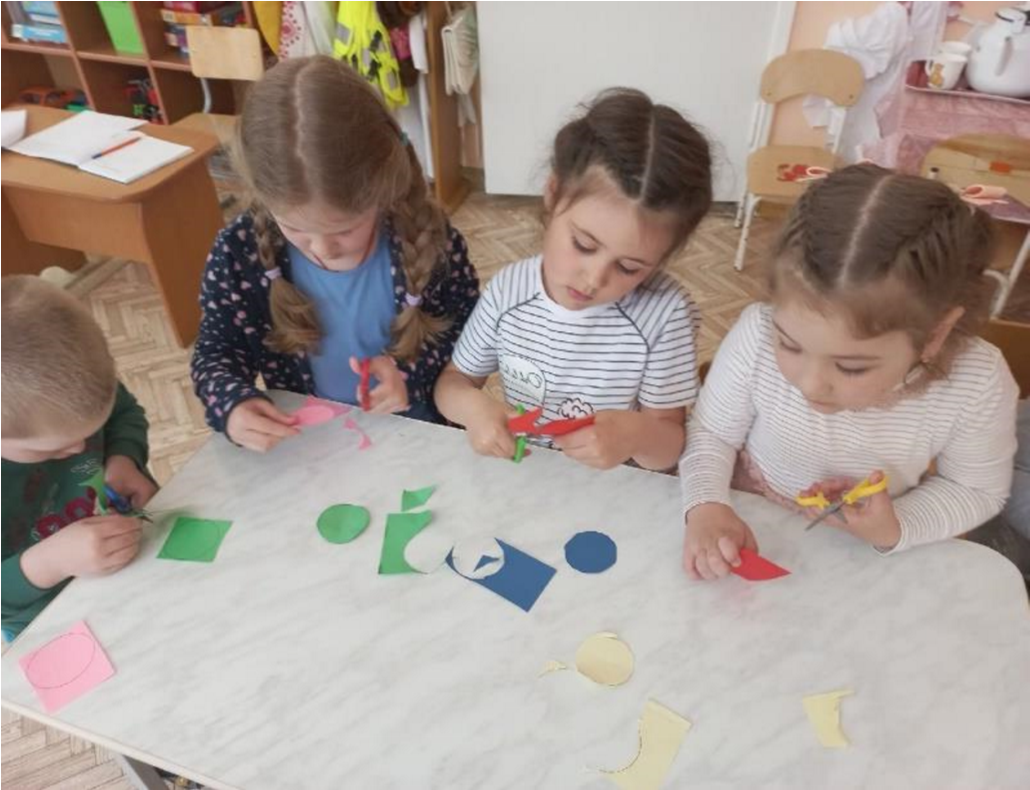 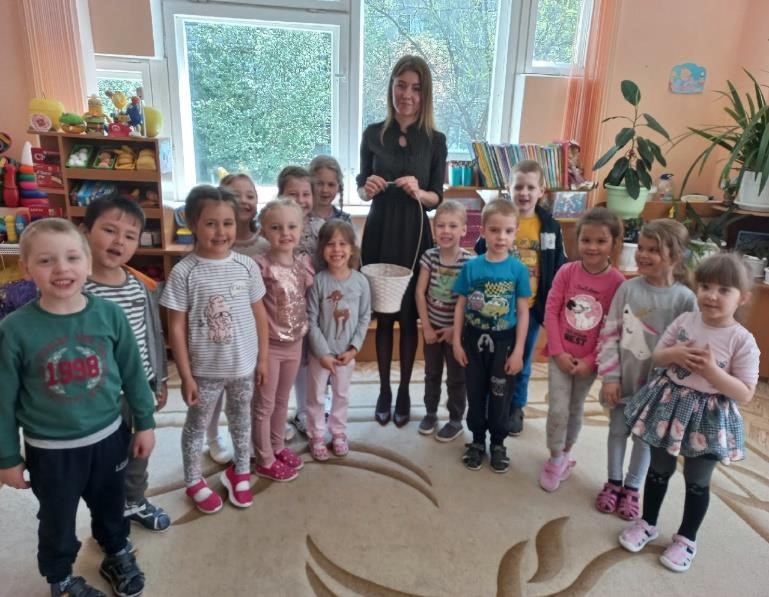 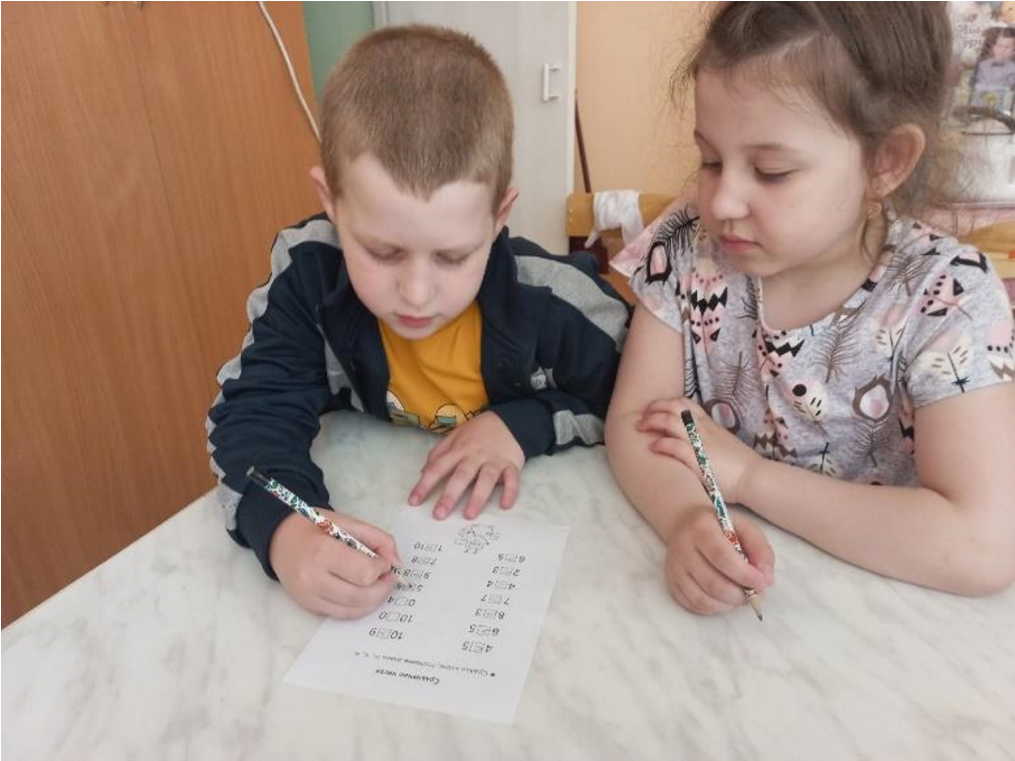 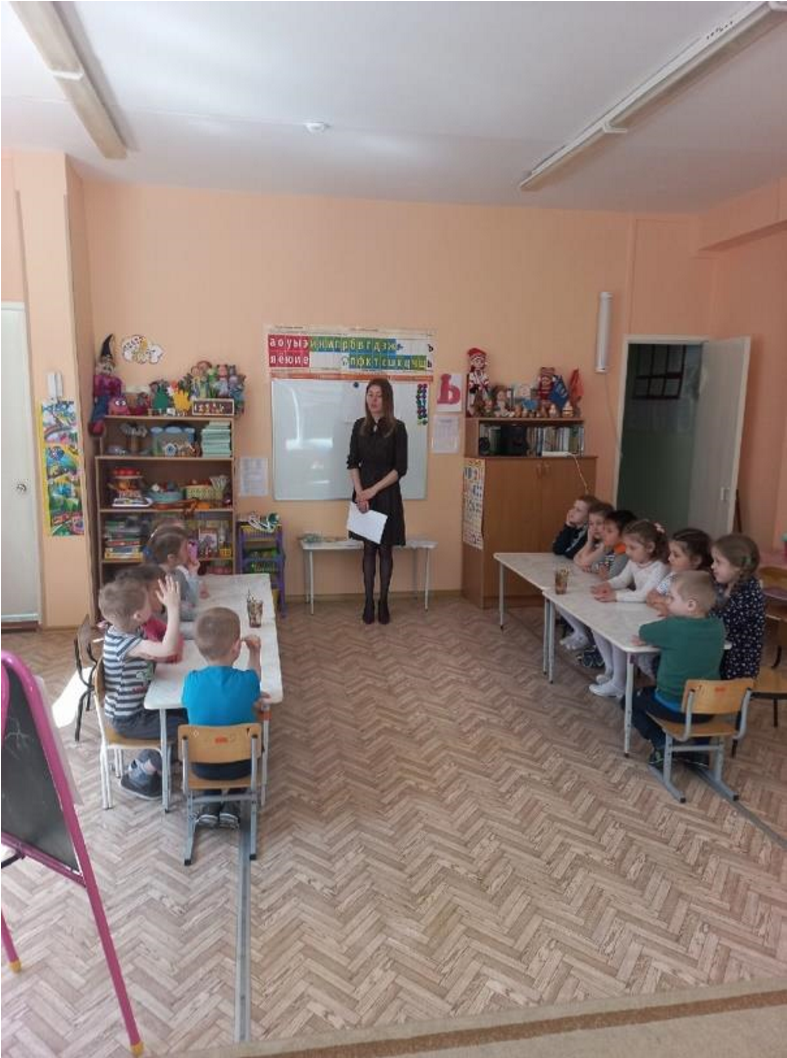 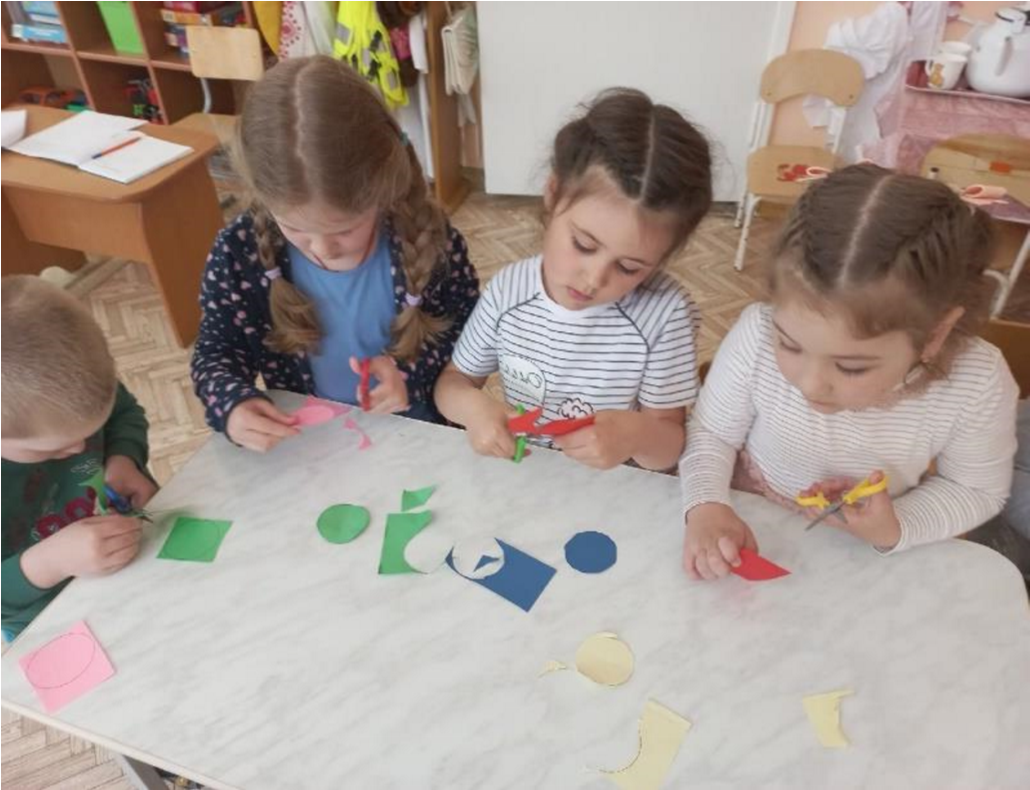 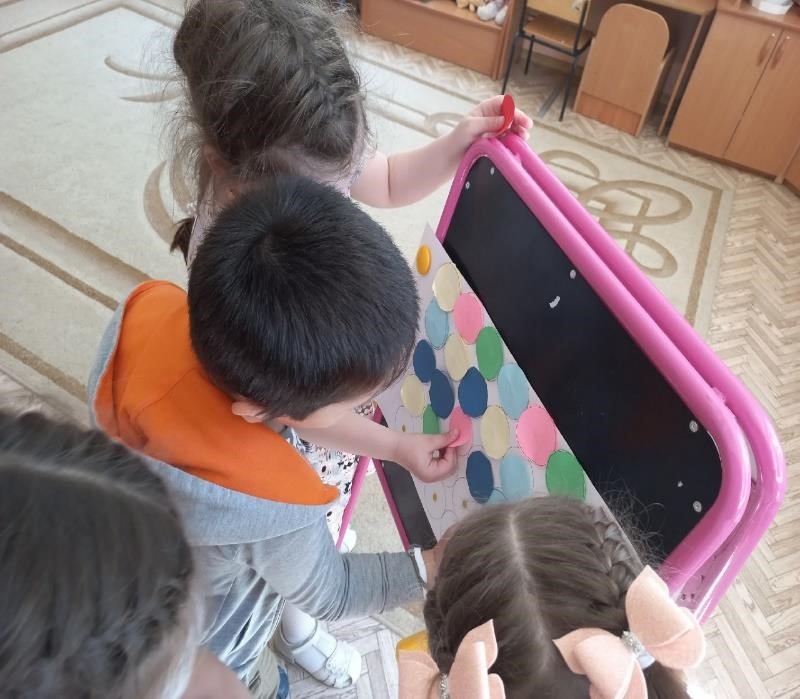 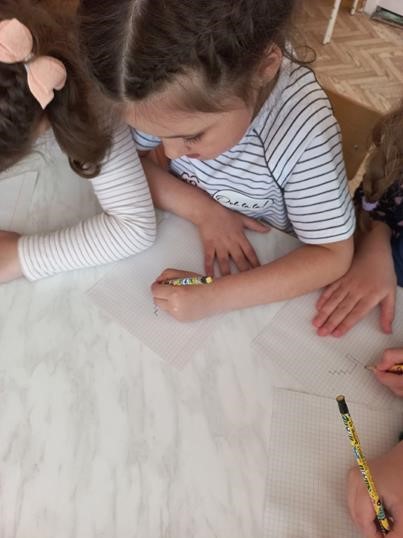 